МОНГОЛ УЛСЫН ИХ СУРГУУЛЬ                                                                                              NATIONAL UNIVERSITY OF MONGOLIA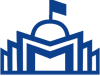 ОЮУТНЫ АНКЕТ2020-2021 оны хичээлийн жилСургууль, хөтөлбөр, түвшин..................................................................................................................................................................................................................Сурлагын үнэлгээний голч оноо: ...............Үндсэн мэдээлэлЭцэг /эх/-ийн нэр: __________________________ Өөрийн нэр: _____________________________________Овог: _______________________  Нас: ________________ Хүйс: _____________ Үндэс угсаа: ____________Төрсөн аймаг, хот: ________________________________________________________________________Оршин суугаа хаяг: _________________________________________________________________________ Утас:  1 ____________________________2.________________________________________Е майл хаяг: _________________________________________Нийгмийн идэвх, оролцоог илтгэх мэдээлэлХувийн амжилт, авьяас чадварыг харуулах мэдээлэлШагнал, тэтгэлгийн мэдээлэл/ Сургууль, дүүрэг, нийслэл, улсын чанартай уралдаан, гадаадын орноос авсан шагнал болон тэтгэлгийг бичнэ/Анкет үнэн зөв бөглөсөн: ....................................... /............................................./                                                      Гарын үсэг                              гарын үсгийн тайлал2020 оны 	сар	 өдөр№Үйл ажиллагааны нэрТайлбар №Нэр төрөлтайлбар№Шагналын төрөлШагналын нэр Тайлбар 